Publicado en Murcia el 17/03/2021 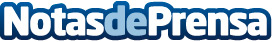 Tenis y pádel: los deportes sin contacto que crecen durante la pandemia. Por kingame.esLos deportes de raqueta siempre han contado con una importante afición en España. Ahora, con la crisis del coronavirus, esta no solo se ha afianzado, sino que ha crecido, ya que estos deportes pueden practicarse al aire libre y con distanciamiento socialDatos de contacto:Miguel Sintes 679888971Nota de prensa publicada en: https://www.notasdeprensa.es/tenis-y-padel-los-deportes-sin-contacto-que Categorias: Nacional Murcia E-Commerce Tenis Otros deportes Consumo http://www.notasdeprensa.es